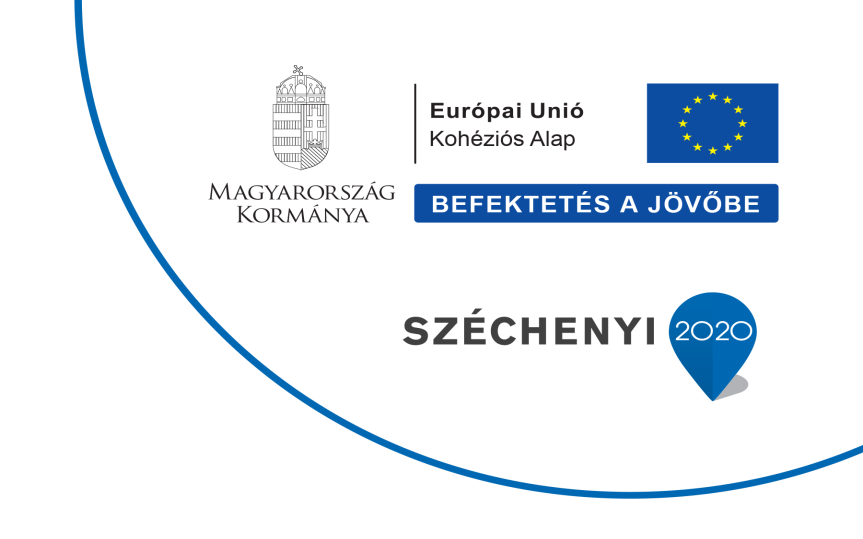 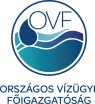 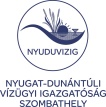 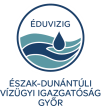 SAJTÓKÖZLEMÉNYBEFEJEZÉSÉHEZ KÖZELEDIK A RÁBA-VÖLGY ÁRVÍZVÉDELMI FEJLESZTÉSE2021. május 27. NYUGAT-DUNÁNTÚLI VÍZÜGYI IGAZGATÓSÁGAz Országos Vízügyi Főigazgatóság, a Nyugat-dunántúli Vízügyi Igazgatóság és az Észak-dunántúli Vízügyi Igazgatóság által alkotott konzorcium irányításával, a Környezeti és Energiahatékonysági Operatív Program keretében zajlik a „Rába-völgy projekt, a térség árvízvédelmének kiépítése” című komplex árvízvédelmi fejlesztés.  A projekt az Európai Unió és Magyarország Kormánya által nyújtott, 3 milliárd 590 millió forint vissza nem térítendő támogatásból valósul meg. A KEHOP-1.4.0-15-2016-00018 azonosítószámú projekt legfőbb célja, hogy komplex árvízvédelmi fejlesztésekkel javuljon a Rába völgyében élők épített és természeti környezetének árvízvédelmi biztonsága. A fejlesztéseknek köszönhetően az árvízvédelmi művek biztonságosabbá, az árvízkárok sikeresebben megelőzhetővé válnak. Ez kedvező hatással lesz a térség gazdasági-társadalmi fejlődésére, hiszen az árvízvédelmi biztonság az egyik fontos tényezője a turisztikai, gazdasági és egyéb településfejlesztési törekvéseknek. A nemzetgazdasági szempontból kiemelt jelentőségű projekt a Rába folyó teljes, Szentgotthárd és Győr közötti, magyarországi szakaszára kiterjed, így a konzorciumi partnerségben megvalósuló fejlesztés két vízügyi igazgatóság (NYUDUVIZIG  Szombathely; ÉDUVIZIG – Győr) működési területét érinti, a kivitelezési munkálatok közvetlenül pedig 9 helyszínen folynak.Szentgotthárd és Sárvár között  Szentgotthárdi árvízvédelmi szakasz: A szentgotthárdi volt kaszagyári terület mentén a Rába bal parton a vasbeton támfal, valamint a vízoldali betonba rakott terméskő burkolat és kapcsolódó partbiztosítás munkálatai előrehaladott állapotban vannak, jelenleg a Hunyadi úti híd feletti szakaszon talajcsere és egyéb, a vasbeton támfalépítéshez kapcsolódó előkészítő munkák zajlanak.Körmendi árvízvédelmi szakasz: Rába jobb parti vasbeton támfal építése és a földmű keresztszelvényének bővítése megvalósult. Nagy erőkkel zajlik a Rába bal parti elsőrendű védtöltés Büdös-árki szivattyútelepének és hozzá kapcsolódó kétaknás csőzsilip kivitelezése. A hidak környezetének rendezése, padkasüllyesztéssel történő szelvénybővítése, valamint a Rába jobb partján a 86-os számú közút hídja alatti szakaszon lévő depónia elbontásának kivitelezési munkálatai utolsó szakaszukba léptek. Szakaszvédelmi központok felújítása: A szentgotthárdi gátőrház és a körmendi védelmi központ felújítása befejezettnek tekinthető, jelenleg a sárvári védelmi központ belső tereiben folyik a munkavégzés.Vízrajzi észlelő hálózat fejlesztése: A radaros távmérő és vízszintregisztráló eszközök telepítése, álló vízmércék kihelyezése megtörtént. A körmendi vízmérce fejlesztése  kedvező vízállás függvényében  hamarosan elkészül.Sárvár alatti folyószakasz árvízvédelmi fejlesztéseAz ÉDUVIZIG területén 5 települést (Pápoc, Ostffyasszonyfa, Kenyeri, Csönge és Kemenesszentpéter) érintett a beruházás. A fejlesztésre azért volt szükség, mert egy esetleges nagyobb rábai árhullám esetén az ezeket a településeket is magába foglaló a Rába jobb partján korábban kijelölt szükségtározó nyitása miatt ne ideiglenesen felépített védvonalak, hanem stabil, hosszú távon is védelmet nyújtó létesítmények nyújtsanak biztonságot az érintett lakosoknak.A projekt keretében így Pápoc, Ostffyasszonyfa és Kenyeri településeken a másodrendű védvonalak mentén megtörtént a végleges töltésprofil kialakítása. A 3 településen összesen 6400 fm hosszan épült töltés, melyhez közel 83.000 m3 anyagot használtak fel.Pápocon elkészült a nagyvízi levezető vápa és árvízi levezető sáv illetve az új Lánka-meder kialakítása is befejeződött. A mentett oldali vízlevezetés feltételeinek javítása érdekében a projektben jelentősen megnövelték a Pápoci szűkület (Rába utca vége és az árvízvédelmi fővédvonal közötti terület) szelvényét. Csöngén és Kemenesszentpéteren úgynevezett védekezésre alkalmas magaspartokat alakítottak ki tereprendezéssel, valamint az ideiglenes védekezés feltételeinek biztosításához szükséges szabályozási szélesség fenntartásával.Győr belterületén a 01.08. számú árvízvédelmi szakasz Rába bal parti töltése mellett elkészült az a mentett oldali szivárgó kútsor, amely árvízi helyzetben talajvíz megcsapoló rendszerként működve csökkenti a mögöttes területek terhelését. A rendszer 7 darab, egyenként 8 méter mély kútból, és a kutak által megcsapolt vizek összegyűjtésére szolgáló, összesen 240 m hosszú csővezetékből áll. A szivárgó vizek egy közös gyűjtőaknába kerülnek bevezetésre, ahonnan szivattyús átemeléssel juttathatók vissza a Rába medrébe. Az ÉDUVIZIG által koordinált projektelemnél jelenleg kisebb utómunkálatok folynak. Az igazgatóság területén a kivitelezés előre láthatólag 2021 júniusára elkészül.További információ:rabavolgyarvizved.ovf.hu; www.nyuduvizig.hu; www.eduvizig.hu